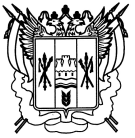 Российская ФедерацияРостовская областьЗаветинский районмуниципальное образование «Киселевское сельское поселение»Собрание депутатов Киселевского сельского поселенияР е ш е н и еПринято Собранием депутатов                                                                      5 октября 2020 года       Рассмотрев предложения  Администрации Киселевского сельского поселения по внесению изменений в решение Собрания депутатов Киселевского сельского поселения от 26.12.2019 № 93 «О бюджете Киселевского сельского поселения Заветинского района на 2020 год и  на плановый период 2021 и 2022 годов», в соответствии со статьей 25 Устава муниципального образования «Киселевское сельское поселение»,  Собрание депутатов Киселевского сельского поселения,РЕШИЛО:1. Внести в решение Собрания депутатов Киселевского сельского поселения от 26.12.2019 № 93 «О бюджете Киселевского сельского поселения Заветинского района на 2020 год и  на плановый период 2021 и 2022 годов» следующие изменения:1) в пункте 2:в подпункте 1 цифры «6 632,4» заменить цифрами «21 632,4»;в подпункте 2 цифры «6 632,4» заменить цифрами «21 632,4»;2)  подпункт 4 пункта 10 изложить в следующей редакции:«4)  Утвердить размер межбюджетных трансфертов, предоставляемых бюджету сельского поселения из бюджета  Заветинского района  в 2020 году в сумме 35,0  тыс. рублей,  в 2021 году в сумме 15 000,0  тыс. рублей,  в 2022 году в сумме  0,0 тыс. рублей, согласно приложению 12 к настоящему решению»; 3) приложение 1 изложить в следующей редакции:«Приложение 1к  решению Собрания  депутатов Киселевского сельского поселения  «О бюджете Киселевского сельского поселения Заветинского района на 2020 год и плановый период 2021 и 2022 годов»Объем поступлений доходов  бюджета Киселевского сельского поселенияЗаветинского района на 2020 год и на плановый период 2021 и 2022  годов    (тыс.рублей)4) приложение 2 изложить в следующей редакции:«Приложение 2к  решению Собрания  депутатов Киселевского сельского поселения  «О бюджете Киселевского сельского поселения Заветинского района на 2020 год и плановый период 2021 и 2022 годов»5) приложение 7 изложить в следующей редакции:«Приложение 7к  решению Собрания  депутатов Киселевского сельского поселения  «О бюджете Киселевского сельского поселения Заветинского района на 2020 год и плановый период 2021 и 2022 годов»Распределение бюджетных ассигнований по разделам,             подразделам, целевым статьям (муниципальным программам Киселевского сельского поселения и непрограммным направлениям деятельности), группам (подгруппам) видов расходов классификации расходов  бюджета Киселевского сельского поселения Заветинского района на 2020 год и на плановый период 2021 и 2022 годов(тыс.рублей)6) приложение 8 изложить в следующей редакции:  «Приложение 8    к  решению Собрания  депутатов Киселевского    сельского поселения                                                                                              сельского поселения  «О бюджете Киселевского сельского поселения Заветинского района на 2020 год и плановый   период 2021 и 2022 годов»              Ведомственная структура расходов бюджета Киселевского сельскогопоселения Заветинского района на 2020 год и  на плановый период 2021 и 2022 годов                                      (тыс.рублей)7) приложение 9 изложить в следующей редакции:«Приложение 9к  решению Собрания  депутатов Киселевского сельского поселения  «О бюджете Киселевского сельского поселения Заветинского района на 2020 год и плановый период 2021 и 2022 годов»Распределение бюджетных ассигнований по целевым статьям (муниципальным программам Киселевского сельского поселения и непрограммным направлениям деятельности), группам (подгруппам) видов расходов, разделам, подразделам классификации расходов бюджета Киселевского сельского поселения Заветинского района на 2020 год и на плановый период 2021 и 2022 годов     (тыс.рублей)8) приложение 12 изложить в следующей редакции:                                                                                        « Приложение 12                                                                                 к решению  Собрания депутатов                                                                                   Киселевского сельского поселения                                                                             «О бюджете Киселевского сельского                                                                                  поселения Заветинского района                                                                                 на 2020год и на плановый период                                                                                       2021 и 2022 годов»                                                                                                                                                                                                 Межбюджетные трансферты, предоставляемые бюджету Киселевского сельского поселения Заветинского района из бюджета  Заветинского района на 2020 год и на плановый период 2021 и 2022 годов     (тыс.рублей)  2. Настоящее решение вступает в силу со дня его официального обнародования.             3. Контроль за исполнением настоящего решения возложить на постоянную комиссию по бюджету, местным налогам, сборам, тарифам и муниципальной собственности (А.В.Викленко).           Председатель Собрания депутатов -           глава Киселевского сельского поселения                                    О.А.Белянскаясело Киселевка5 октября 2020 года№ 108О внесении изменений в решение Собрания депутатов Киселевского сельского поселения от 26.12.2019 № 93 «О бюджете Киселевского сельского поселения Заветинского района на 2020 год и  на плановый период 2021 и 2022 годов»Код бюджетной классификации Российской ФедерацииНаименование статьи доходов2020 год2021 год2022 годДОХОДЫ1 00 00000 00 0000 000 НАЛОГОВЫЕ И НЕНАЛОГОВЫЕ ДОХОДЫ2 056.61 781.11 817.0Налоговые доходы1 921.81 640.81 671.21 01 00000 00 0000 000 НАЛОГИ НА ПРИБЫЛЬ, ДОХОДЫ240.0218.4227.21 01 02000 01 0000 110 Налог на доходы физических лиц240.0218.4227.21 01 02010 01 0000 110 Налог на доходы физических лиц с доходов, источником которых является налоговый агент, за исключением доходов, в отношении которых исчисление и уплата налога осуществляются в соответствии со статьями 227, 227.1 и 228 Налогового кодекса Российской Федерации240.0218.4227.21 05 00000 00 0000 000 НАЛОГИ НА СОВОКУПНЫЙ ДОХОД650.8530.0550.01 05 03000 01 0000 110 Единый сельскохозяйственный налог650.8530.0550.01 05 03010 01 0000 110 Единый сельскохозяйственный налог650.8530.0550.01 06 00000 00 0000 000 НАЛОГИ НА ИМУЩЕСТВО1 025.0886.2887.51 06 01000 00 0000 110 Налог на имущество физических лиц56.231.232.51 06 01030 10 0000 110 Налог на имущество физических лиц, взимаемый по ставкам, применяемым к объектам налогообложения, расположенным в границах сельских поселений56.231.232.51 06 06000 00 0000 110 Земельный налог968.8855.0855.01 06 06030 00 0000 110 Земельный налог с организаций38.035.035.01 06 06033 10 0000 110 Земельный налог с организаций, обладающих земельным участком, расположенным в границах сельских поселений38.035.035.01 06 06040 00 0000 110 Земельный налог с физических лиц930.8820.0820.01 06 06043 10 0000 110 Земельный налог с физических лиц, обладающих земельным участком, расположенным в границах сельских поселений930.8820.0820.01 08 00000 00 0000 000 ГОСУДАРСТВЕННАЯ ПОШЛИНА6.06.26.51 08 04000 01 0000 110 Государственная пошлина за совершение нотариальных действий (за исключением действий, совершаемых консульскими учреждениями Российской Федерации)6.06.26.51 08 04020 01 0000 110 Государственная пошлина за совершение нотариальных действий должностными лицами органов местного самоуправления, уполномоченными в соответствии с законодательными актами Российской Федерации на совершение нотариальных действий6.06.26.5Неналоговые доходы134.8140.3145.81 11 00000 00 0000 000 ДОХОДЫ ОТ ИСПОЛЬЗОВАНИЯ ИМУЩЕСТВА, НАХОДЯЩЕГОСЯ В ГОСУДАРСТВЕННОЙ И МУНИЦИПАЛЬНОЙ СОБСТВЕННОСТИ120.8125.7130.71 11 05000 00 0000 120 Доходы, получаемые в виде арендной либо иной платы за передачу в возмездное пользование государственного и муниципального имущества (за исключением имущества бюджетных и автономных учреждений, а также имущества государственных и муниципальных унитарных предприятий, в том числе казенных)120.8125.7130.71 11 05020 00 0000 120 Доходы, получаемые в виде арендной платы за земли после разграничения государственной собственности на землю, а также средства от продажи права на заключение договоров аренды указанных земельных участков (за исключением земельных участков бюджетных и автономных учреждений)120.8125.7130.71 11 05025 10 0000 120 Доходы, получаемые в виде арендной платы, а также средства от продажи права на заключение договоров аренды за земли, находящиеся в собственности сельских поселений (за исключением земельных участков муниципальных бюджетных и автономных учреждений)120.8125.7130.71 16 00000 00 0000 000 ШТРАФЫ, САНКЦИИ, ВОЗМЕЩЕНИЕ УЩЕРБА14.014.615.11 16 02000 02 0000 140 Административные штрафы, установленные законами субъектов Российской Федерации об административных правонарушениях14.014.615.11 16 02020 02 0000 140 Административные штрафы, установленные законами субъектов Российской Федерации об административных правонарушениях, за нарушение муниципальных правовых актов14.014.615.12 00 00000 00 0000 000 БЕЗВОЗМЕЗДНЫЕ ПОСТУПЛЕНИЯ8 950.519 851.34 852.32 02 00000 00 0000 000 БЕЗВОЗМЕЗДНЫЕ ПОСТУПЛЕНИЯ ОТ ДРУГИХ БЮДЖЕТОВ БЮДЖЕТНОЙ СИСТЕМЫ РОССИЙСКОЙ ФЕДЕРАЦИИ8 950.519 851.34 852.32 02 10000 00 0000 150 Дотации бюджетам бюджетной системы Российской Федерации8 448.74 768.24 764.12 02 15001 00 0000 150 Дотации на выравнивание бюджетной обеспеченности8 448.74 768.24 764.12 02 15001 10 0000 150 Дотации бюджетам сельских поселений на выравнивание бюджетной обеспеченности8 448.74 768.24 764.12 02 30000 00 0000 150 Субвенции бюджетам бюджетной системы Российской Федерации92.783.188.22 02 30024 00 0000 150 Субвенции местным бюджетам на выполнение передаваемых полномочий субъектов Российской Федерации0.20.20.22 02 30024 10 0000 150 Субвенции бюджетам сельских поселений на выполнение передаваемых полномочий субъектов Российской Федерации0.20.20.22 02 35118 00 0000 150 Субвенции бюджетам на осуществление первичного воинского учета на территориях, где отсутствуют военные комиссариаты92.582.988.02 02 35118 10 0000 150 Субвенции бюджетам сельских поселений на осуществление первичного воинского учета на территориях, где отсутствуют военные комиссариаты92.582.988.02 02 40000 00 0000 150 Иные межбюджетные трансферты409.115 000.00.02 02 40014 00 0000 150 Межбюджетные трансферты, передаваемые бюджетам муниципальных образований на осуществление части полномочий по решению вопросов местного значения в соответствии с заключенными соглашениями35.00.00.02 02 40014 10 0000 150 Межбюджетные трансферты, передаваемые бюджетам сельских поселений из бюджетов муниципальных районов на осуществление части полномочий по решению вопросов местного значения в соответствии с заключенными соглашениями35.00.00.02 02 49999 00 0000 150 Прочие межбюджетные трансферты, передаваемые бюджетам374.115 000.00.02 02 49999 10 0000 150 Прочие межбюджетные трансферты, передаваемые бюджетам сельских поселений374.115 000.00.0ИТОГО ДОХОДОВ11 007.121 632.46 669.3»;Источники финансирования дефицитаИсточники финансирования дефицитаИсточники финансирования дефицитаИсточники финансирования дефицита бюджета Киселевского сельского поселения Заветинского района на 2020 год и на плановый период 2021 и 2022 годов бюджета Киселевского сельского поселения Заветинского района на 2020 год и на плановый период 2021 и 2022 годов бюджета Киселевского сельского поселения Заветинского района на 2020 год и на плановый период 2021 и 2022 годов бюджета Киселевского сельского поселения Заветинского района на 2020 год и на плановый период 2021 и 2022 годов       (тыс. рублей)       (тыс. рублей)       (тыс. рублей)       (тыс. рублей)Код бюджетной классификации Российской ФедерацииНаименование2020 год2021 год2022 год01 00 00 00 00 0000 000ИСТОЧНИКИ ВНУТРЕННЕГО ФИНАНСИРОВАНИЯ ДЕФИЦИТОВ БЮДЖЕТОВ461.20.00.001 05 00 00 00 0000 000Изменение остатков средств на счетах по учету средств бюджета461.20.00.001 05 00 00 00 0000 500Увеличение остатков средств бюджетов11 007.121 632.46 669.301 05 02 00 00 0000 500Увеличение прочих остатков средств бюджетов11 007.121 632.46 669.301 05 02 01 00 0000 510Увеличение прочих остатков денежных средств бюджетов11 007.121 632.46 669.301 05 02 01 10 0000 510Увеличение прочих остатков денежных средств бюджетов поселений11 007.121 632.46 669.301 05 00 00 00 0000 600Уменьшение остатков средств бюджетов11  468.321 632.46 669.301 05 02 00 00 0000 600Уменьшение прочих остатков средств бюджетов11  468.321 632.46 669.301 05 02 01 00 0000 610Уменьшение прочих остатков денежных средств бюджетов11  468.321 632.46 669.301 05 02 01 10 0000 610Уменьшение прочих остатков денежных средств бюджетов поселений11  468.321 632.46 669.3Всего источников внутреннего финансирования дефицита местного бюджета461.20.00.0»;НаименованиеРзПРЦСРВР2020 г.2021 г.2022 г.Всего11 468.321 632.46 669.3ОБЩЕГОСУДАРСТВЕННЫЕ ВОПРОСЫ01005 162.03 252.33 770.3Функционирование Правительства Российской Федерации, высших исполнительных органов государственной власти субъектов Российской Федерации, местных администраций01044 930.42 891.33 315.1Расходы на выплаты по оплате труда работников органов местного самоуправления Киселевского сельского поселения в рамках подпрограммы «Обеспечение реализации муниципальной программы Киселевского сельского поселения«Муниципальная политика» муниципальной программы Киселевского сельского поселения «Муниципальная политика» (Расходы на выплаты персоналу государственных (муниципальных) органов)010407.2.00.001101203 903.72 510.32 994.1Расходы на выплаты по оплате труда работников органов местного самоуправления Киселевского сельского поселения в рамках подпрограммы «Обеспечение реализации муниципальной программы Киселевского сельского поселения«Муниципальная политика» муниципальной программы Киселевского сельского поселения «Муниципальная политика» (Социальные выплаты гражданам, кроме публичных нормативных социальных выплат)010407.2.00.00110320259.6Расходы на обеспечение функций органов местного самоуправления Киселевского сельского поселения в рамках подпрограммы «Обеспечение реализации муниципальной программы Киселевского сельского поселения «Муниципальная политика» муниципальной программы Киселевского сельского поселения «Муниципальная политика» (Иные закупки товаров, работ и услуг для обеспечения государственных (муниципальных) нужд)010407.2.00.00190240752.7368.8308.8Расходы на обеспечение функций органов местного самоуправления Киселевского сельского поселения в рамках подпрограммы «Обеспечение реализации муниципальной программы Киселевского сельского поселения «Муниципальная политика» муниципальной программы Киселевского сельского поселения «Муниципальная политика» (Уплата налогов, сборов и иных платежей)010407.2.00.0019085014.212.012.0Расходы на осуществление полномочий по определению в соответствии с частью 1 статьи 11.2 Областного закона от 25 октября 2002 года № 273-ЗС «Об административных правонарушениях» перечня должностных лиц, уполномоченных составлять протоколы об административных правонарушениях в рамках непрограммных расходов органов местного самоуправления Киселевского сельского поселения (Иные закупки товаров, работ и услуг для обеспечения государственных (муниципальных) нужд)010499.9.00.723902400.20.20.2Обеспечение деятельности финансовых, налоговых и таможенных органов и органов финансового (финансово-бюджетного) надзора010638.138.138.1Иные межбюджетные трансферты, передаваемые бюджету района на осуществление части полномочий по решению вопросов местного значения в соответствии с заключенными соглашениями на осуществление внутреннего муниципального контроля в рамках непрограммных расходов органов местного самоуправления Киселевского сельского поселения (Иные межбюджетные трансферты)010699.9.00.8606054038.138.138.1Обеспечение проведения выборов и референдумов010783.7Расходы на проведение выборов главы и депутатов в рамках непрограммных расходов органов местного самоуправления Киселевского сельского поселения (Специальные расходы)010799.9.00.2631088083.7Резервные фонды011150.0Резервный фонд Администрации Киселевского сельского поселения на финансовое обеспечение непредвиденных расходов в рамках непрограммных расходов органов местного самоуправления Киселевского сельского поселения (Резервные средства)011199.1.00.9020087050.0Другие общегосударственные вопросы0113143.5239.2417.1Мероприятия по проведению антикоррупционной экспертизы нормативных правовых актов Киселевского сельского поселения и их проектов в рамках подпрограммы «Противодействие коррупции в Киселевском сельском поселениии» муниципальной программы Киселевского сельского поселения «Обеспечение общественного порядка и противодействие преступности на территории Киселевского сельского поселения» (Иные закупки товаров, работ и услуг для обеспечения государственных (муниципальных) нужд)011301.1.00.260002402.02.02.0Мероприятия на информационно-пропагандистское противодействие экстремизму и терроризму в рамках подпрограммы «Профилактика экстремизма и терроризма в Киселевском сельском поселении» муниципальной программы Киселевского сельского поселения «Обеспечение общественного порядка и противодействие преступности на территории Киселевского сельского поселения» (Иные закупки товаров, работ и услуг для обеспечения государственных (муниципальных) нужд)011301.2.00.260202402.02.02.0Меры по общей профилактике наркомании, формированию антинаркотического мировоззрения в рамках подпрограммы «Комплексные меры противодействия злоупотреблению наркотиками и их незаконному обороту» муниципальной программы Киселевского сельского поселения «Обеспечение общественного порядка и противодействие преступности на территории Киселевского сельского поселения» (Иные закупки товаров, работ и услуг для обеспечения государственных (муниципальных) нужд)011301.3.00.260302402.02.02.0Расходы на стимулирование граждан – членов добровольной народной дружины за участие в мероприятиях по профилактике правонарушений и охране общественного порядка в сельском поселении в рамках подпрограммы «Профилактика правонарушений в сфере общественного порядка в Киселевском сельском поселении» муниципальной программы Киселевского сельского поселения «Обеспечение общественного порядка и противодействие преступности на территории Киселевского сельского поселения» (Иные закупки товаров, работ и услуг для обеспечения государственных (муниципальных) нужд)011301.4.00.264302405.05.00.5Мероприятия на выполнение прочих обязательств в муниципальном образовании «Киселевское сельское поселение»в рамках подпрограммы «Обеспечение реализации муниципальной программы Киселевского сельского поселения «Муниципальная политика» муниципальной программы Киселевского сельского поселения «Муниципальная политика» (Иные закупки товаров, работ и услуг для обеспечения государственных (муниципальных) нужд)011307.2.00.2628024016.015.015.0Мероприятия на выполнение прочих обязательств в муниципальном образовании «Киселевское сельское поселение»в рамках подпрограммы «Обеспечение реализации муниципальной программы Киселевского сельского поселения «Муниципальная политика» муниципальной программы Киселевского сельского поселения «Муниципальная политика» (Уплата налогов, сборов и иных платежей)011307.2.00.2628085045.032.935.0Мероприятие на выполнение работ по технической инвентаризации и оформление кадастровых паспортов на бесхозное и находящееся в собственности имущество в рамках подпрограммы «Техническая инвентаризация и оформление кадастровых паспортов на объекты находящиеся в муниципальной собственности» муниципальной программы Киселевского сельского поселения «Управление и распоряжение муниципальным имуществом в муниципальном образовании « Киселевское сельское поселение» (Иные закупки товаров, работ и услуг для обеспечения государственных (муниципальных) нужд)011308.1.00.2629024015.0Мероприятия на выполнение работ по оценке объектов недвижимости в рамках подпрограммы «Техническая инвентаризация и оформление кадастровых паспортов на объекты находящиеся в муниципальной собственности» муниципальной программы Киселевского сельского поселения «Управление и распоряжение муниципальным имуществом в муниципальном образовании « Киселевское сельское поселение» (Иные закупки товаров, работ и услуг для обеспечения государственных (муниципальных) нужд)011308.1.00.263402405.0Расходы на публикацию информации в средствах массовой информации в рамках подпрограммы «Техническая инвентаризация и оформление кадастровых паспортов на объекты находящиеся в муниципальной собственности» муниципальной программы Киселевского сельского поселения «Управление и распоряжение муниципальным имуществом в муниципальном образовании « Киселевское сельское поселение» (Иные закупки товаров, работ и услуг для обеспечения государственных (муниципальных) нужд)011308.1.00.2635024010.0Мероприятия на землеустроительные работы по межеванию земельных участков в рамках подпрограммы «Межевание земельных участков и постановка их на кадастровый учёт» муниципальной программы Киселевского сельского поселения «Управление и распоряжение муниципальным имуществом в муниципальном образовании « Киселевское сельское поселение» (Иные закупки товаров, работ и услуг для обеспечения государственных (муниципальных) нужд)011308.2.00.2630024062.710.0Расходы на публикацию информации в средствах массовой информации в рамках подпрограммы «Межевание земельных участков и постановка их на кадастровый учёт» муниципальной программы Киселевского сельского поселения «Управление и распоряжение муниципальным имуществом в муниципальном образовании « Киселевское сельское поселение» (Иные закупки товаров, работ и услуг для обеспечения государственных (муниципальных) нужд)011308.2.00.263702402.35.05.0Мероприятия по поддержке добровольных пожарных дружин (команд) в рамках подпрограммы «Поддержка добровольных пожарных дружин (команд)» муниципальной программы Киселевского сельского поселения «Поддержка добровольных пожарных дружин (команд) на территории Киселевского сельского поселения» (Иные закупки товаров, работ и услуг для обеспечения государственных (муниципальных) нужд)011309.1.00.264002401.51.51.5Условно утвержденные расходы в рамках непрограммных расходов органов местного самоуправления Киселевского сельского поселения (Специальные расходы)011399.9.00.90110880163.8329.1НАЦИОНАЛЬНАЯ ОБОРОНА020092.582.988.0Мобилизационная и вневойсковая подготовка020392.582.988.0Расходы на осуществление первичного воинского учета на территориях, где отсутствуют военные комиссариаты в рамках непрограммных расходов органов местного самоуправления Киселевского сельского поселения (Расходы на выплаты персоналу государственных (муниципальных) органов)020399.9.00.5118012092.582.988.0НАЦИОНАЛЬНАЯ БЕЗОПАСНОСТЬ И ПРАВООХРАНИТЕЛЬНАЯ ДЕЯТЕЛЬНОСТЬ0300381.17.07.0Защита населения и территории от чрезвычайных ситуаций природного и техногенного характера, гражданская оборона03097.07.07.0Мероприятия по предупреждению пожаров и пропаганда среди населения по мерам пожарной безопасности через средства массовой информации, распространением памяток и листовок в рамках подпрограммы «Пожарная безопасность» муниципальной программы Киселевского сельского поселения «Защита населения и территории от чрезвычайных ситуаций, обеспечение пожарной безопасности и безопасности людей на водных объектах на территории Киселевского сельского поселения» (Иные закупки товаров, работ и услуг для обеспечения государственных (муниципальных) нужд)030902.1.00.260702403.03.03.0Мероприятия по предупреждению чрезвычайных ситуаций и пропаганда среди населения безопасности жизнедеятельности и обучение действиям при возникновении чрезвычайных ситуаций, распространением памяток, листовок, плакатов в рамках подпрограммы «Защита населения от чрезвычайных ситуаций» муниципальной программы Киселевского сельского поселения «Защита населения и территории от чрезвычайных ситуаций, обеспечение пожарной безопасности и безопасности людей на водных объектах на территории Киселевского сельского поселения» (Иные закупки товаров, работ и услуг для обеспечения государственных (муниципальных) нужд)030902.2.00.260802402.02.02.0Мероприятия по предупреждению несчастных случаев на водоемах сельского поселения и пропаганда среди населения по безопасности поведения на воде в рамках подпрограммы «Обеспечение безопасности на воде» муниципальной программы Киселевского сельского поселения «Защита населения и территории от чрезвычайных ситуаций, обеспечение пожарной безопасности и безопасности людей на водных объектах на территории Киселевского сельского поселения» (Иные закупки товаров, работ и услуг для обеспечения государственных (муниципальных) нужд)030902.3.00.261102402.02.02.0Обеспечение пожарной безопасности0310374.1Расходы на приобретение пожарного оборудования и снаряжения в рамках подпрограммы «Пожарная безопасность» муниципальной программы Киселевского сельского поселения «Защита населения и территории от чрезвычайных ситуаций, обеспечение пожарной безопасности и безопасности людей на водных объектах на территории Киселевского сельского поселения» (Иные закупки товаров, работ и услуг для обеспечения государственных (муниципальных) нужд)031002.1.00.71260240374.1НАЦИОНАЛЬНАЯ ЭКОНОМИКА0400215.050.050.0Водное хозяйство0406215.050.050.0Расходы на осуществление мероприятий по обслуживанию и содержанию водных объектов в рамках подпрограммы «Водное хозяйство» муниципальной программы Киселевского сельского поселения «Охрана окружающей среды и рациональное природопользование» (Иные закупки товаров, работ и услуг для обеспечения государственных (муниципальных) нужд)040610.1.00.26460240215.050.050.0ЖИЛИЩНО-КОММУНАЛЬНОЕ ХОЗЯЙСТВО05001 392.115 832.5260.0Благоустройство05031 392.115 832.5260.0Мероприятия по проведению благоустройства общественных территорий Киселевского сельского поселения. в рамках подпрограммы «Благоустройство общественных территорий Киселевского сельского поселения» муниципальной программы Киселевского сельского поселения «Формирование современной городской среды на территории муниципального образования «Киселевское сельское поселение на 2019-2030 годы» (Иные закупки товаров, работ и услуг для обеспечения государственных (муниципальных) нужд)050303.1.00.26420240505.1Расходы на реализацию программ формирования современной городской среды (Субсидии на реализацию мероприятий по формированию современной городской среды в части благоустройства общественных территорий) в рамках подпрограммы «Благоустройство общественных территорий Киселевского сельского поселения» муниципальной программы Киселевского сельского поселения «Формирование современной городской среды на территории Киселевского сельского поселения на 2019-2030 годы » (Иные закупки товаров, работ и услуг для обеспечения государственных (муниципальных) нужд)050303.1.F2.5555124015 295.4Расходы на уличное освещение в рамках подпрограммы «Благоустройство территории Киселевского сельского поселения» муниципальной программы Киселевского сельского поселения «Обеспечение качественными жилищно-коммунальными услугами населения Киселевского сельского поселения» (Иные закупки товаров, работ и услуг для обеспечения государственных (муниципальных) нужд)050306.2.00.26210240408.1185.0150.0Расходы на озеленение территории сельского поселения в рамках подпрограммы «Благоустройство территории Киселевского сельского поселения» муниципальной программы Киселевского сельского поселения «Обеспечение качественными жилищно-коммунальными услугами населения Киселевского сельского поселения» (Иные закупки товаров, работ и услуг для обеспечения государственных (муниципальных) нужд)050306.2.00.262202405.05.05.0Расходы по содержанию мест захоронения в рамках подпрограммы «Благоустройство территории Киселевского сельского поселения» муниципальной программы Киселевского сельского поселения «Обеспечение качественными жилищно-коммунальными услугами населения Киселевского сельского поселения» (Иные закупки товаров, работ и услуг для обеспечения государственных (муниципальных) нужд)050306.2.00.262302405.05.05.0Расходы на прочие мероприятия по благоустройству в рамках подпрограммы «Благоустройство территории Киселевского сельского поселения» муниципальной программы Киселевского сельского поселения «Обеспечение качественными жилищно-коммунальными услугами населения Киселевского сельского поселения» (Иные закупки товаров, работ и услуг для обеспечения государственных (муниципальных) нужд)050306.2.00.26240240383.999.590.0Расходы по утилизации (буртование) твердых бытовых отходов на свалке в рамках подпрограммы «Благоустройство территории Киселевского сельского поселения» муниципальной программы Киселевского сельского поселения «Обеспечение качественными жилищно-коммунальными услугами населения Киселевского сельского поселения» (Иные закупки товаров, работ и услуг для обеспечения государственных (муниципальных) нужд)050306.2.00.2625024035.0Расходы на софинансирование на капитальный ремонт пешеходных дорожек на территории Киселевского сельского поселения в рамках подпрограммы «Благоустройство территории Киселевского сельского поселения» муниципальной программы Киселевского сельского поселения «Обеспечение качественными жилищно-коммунальными услугами населения Киселевского сельского поселения» (Иные закупки товаров, работ и услуг для обеспечения государственных (муниципальных) нужд)050306.2.00.26410240232.6Расходы на содействие развития территориального общественного самоуправления в рамках подпрограммы «Развитие территориального общественного самоуправления в Киселевском сельском поселении» муниципальной программы Киселевского сельского поселения «Обеспечение качественными жилищно - коммунальными услугами населения Киселевского сельского поселения» (Иные закупки товаров, работ и услуг для обеспечения государственных (муниципальных) нужд)050306.3.00.2645024050.010.010.0ОБРАЗОВАНИЕ070010.610.010.0Профессиональная подготовка, переподготовка и повышение квалификации070510.610.010.0Обеспечение дополнительного профессионального образования лиц, замещающих должности муниципальных служащих (Иные закупки товаров, работ и услуг для обеспечения государственных (муниципальных) нужд)070507.1.00.2626024010.610.010.0КУЛЬТУРА, КИНЕМАТОГРАФИЯ08004 130.02 322.72 409.0Культура08014 130.02 322.72 409.0Расходы на обеспечение деятельности (оказание услуг) муниципальных учреждений Киселевского сельского поселения в рамках подпрограммы «Развитие культуры» муниципальной программы Киселевского сельского поселения «Развитие культуры Киселевского сельского поселения» (Субсидии бюджетным учреждениям)080104.1.00.005906103 939.22 322.72 409.0Софинансирование расходов на мероприятия по газоснабжению бюджетного учреждения культуры в рамках подпрограммы «Развитие культуры» муниципальной программы Киселевского сельского поселения «Развитие культуры Киселевского сельского поселения» (Иные закупки товаров, работ и услуг для обеспечения государственных (муниципальных) нужд)080104.1.00.26480240190.8СОЦИАЛЬНАЯ ПОЛИТИКА100055.065.065.0Пенсионное обеспечение100155.065.065.0Расходы на выплаты государственной пенсии за выслугу лет лицам, замещающим муниципальные должности и должности муниципальной службы в Киселевском сельском поселении (Публичные нормативные социальные выплаты гражданам)100111.1.00.2647031055.065.065.0ФИЗИЧЕСКАЯ КУЛЬТУРА И СПОРТ110030.010.010.0Массовый спорт110230.010.010.0Расходы на физическое воспитание населения Киселевского сельского поселения и обеспечение организации и проведения физкультурных и массовых мероприятий, проведение спортивных праздников посвященных знаменательным датам и участие команд Киселевского сельского поселения в районных, зональных и областных соревнованиях в рамках подпрограммы «Развитие физической культуры и массового спорта в Киселевском сельском поселении» муниципальной программы Киселевского сельского поселения «Развитие физической культуры и спорта на территории Киселевского сельского поселения» (Иные закупки товаров, работ и услуг для обеспечения государственных (муниципальных) нужд)110205.1.00.2618024030.010.010.0»;НаименованиеМинРзПРЦСРВР2020 г.2021 г.2022 г.Всего11 468.321 632.46 669.3АДМИНИСТРАЦИЯ КИСЕЛЕВСКОГО СЕЛЬСКОГО ПОСЕЛЕНИЯ95111 468.321 632.46 669.3Расходы на выплаты по оплате труда работников органов местного самоуправления Киселевского сельского поселения в рамках подпрограммы «Обеспечение реализации муниципальной программы Киселевского сельского поселения«Муниципальная политика» муниципальной программы Киселевского сельского поселения «Муниципальная политика» (Расходы на выплаты персоналу государственных (муниципальных) органов)951010407.2.00.001101203 903.72 510.32 994.1Расходы на выплаты по оплате труда работников органов местного самоуправления Киселевского сельского поселения в рамках подпрограммы «Обеспечение реализации муниципальной программы Киселевского сельского поселения«Муниципальная политика» муниципальной программы Киселевского сельского поселения «Муниципальная политика» (Социальные выплаты гражданам, кроме публичных нормативных социальных выплат)951010407.2.00.00110320259.6Расходы на обеспечение функций органов местного самоуправления Киселевского сельского поселения в рамках подпрограммы «Обеспечение реализации муниципальной программы Киселевского сельского поселения «Муниципальная политика» муниципальной программы Киселевского сельского поселения «Муниципальная политика» (Иные закупки товаров, работ и услуг для обеспечения государственных (муниципальных) нужд)951010407.2.00.00190240752.7368.8308.8Расходы на обеспечение функций органов местного самоуправления Киселевского сельского поселения в рамках подпрограммы «Обеспечение реализации муниципальной программы Киселевского сельского поселения «Муниципальная политика» муниципальной программы Киселевского сельского поселения «Муниципальная политика» (Уплата налогов, сборов и иных платежей)951010407.2.00.0019085014.212.012.0Расходы на осуществление полномочий по определению в соответствии с частью 1 статьи 11.2 Областного закона от 25 октября 2002 года № 273-ЗС «Об административных правонарушениях» перечня должностных лиц, уполномоченных составлять протоколы об административных правонарушениях в рамках непрограммных расходов органов местного самоуправления Киселевского сельского поселения (Иные закупки товаров, работ и услуг для обеспечения государственных (муниципальных) нужд)951010499.9.00.723902400.20.20.2Иные межбюджетные трансферты, передаваемые бюджету района на осуществление части полномочий по решению вопросов местного значения в соответствии с заключенными соглашениями на осуществление внутреннего муниципального контроля в рамках непрограммных расходов органов местного самоуправления Киселевского сельского поселения (Иные межбюджетные трансферты)951010699.9.00.8606054038.138.138.1Расходы на проведение выборов главы и депутатов в рамках непрограммных расходов органов местного самоуправления Киселевского сельского поселения (Специальные расходы)951010799.9.00.2631088083.7Резервный фонд Администрации Киселевского сельского поселения на финансовое обеспечение непредвиденных расходов в рамках непрограммных расходов органов местного самоуправления Киселевского сельского поселения (Резервные средства)951011199.1.00.9020087050.0Мероприятия по проведению антикоррупционной экспертизы нормативных правовых актов Киселевского сельского поселения и их проектов в рамках подпрограммы «Противодействие коррупции в Киселевском сельском поселениии» муниципальной программы Киселевского сельского поселения «Обеспечение общественного порядка и противодействие преступности на территории Киселевского сельского поселения» (Иные закупки товаров, работ и услуг для обеспечения государственных (муниципальных) нужд)951011301.1.00.260002402.02.02.0Мероприятия на информационно-пропагандистское противодействие экстремизму и терроризму в рамках подпрограммы «Профилактика экстремизма и терроризма в Киселевском сельском поселении» муниципальной программы Киселевского сельского поселения «Обеспечение общественного порядка и противодействие преступности на территории Киселевского сельского поселения» (Иные закупки товаров, работ и услуг для обеспечения государственных (муниципальных) нужд)951011301.2.00.260202402.02.02.0Меры по общей профилактике наркомании, формированию антинаркотического мировоззрения в рамках подпрограммы «Комплексные меры противодействия злоупотреблению наркотиками и их незаконному обороту» муниципальной программы Киселевского сельского поселения «Обеспечение общественного порядка и противодействие преступности на территории Киселевского сельского поселения» (Иные закупки товаров, работ и услуг для обеспечения государственных (муниципальных) нужд)951011301.3.00.260302402.02.02.0Расходы на стимулирование граждан – членов добровольной народной дружины за участие в мероприятиях по профилактике правонарушений и охране общественного порядка в сельском поселении в рамках подпрограммы «Профилактика правонарушений в сфере общественного порядка в Киселевском сельском поселении» муниципальной программы Киселевского сельского поселения «Обеспечение общественного порядка и противодействие преступности на территории Киселевского сельского поселения» (Иные закупки товаров, работ и услуг для обеспечения государственных (муниципальных) нужд)951011301.4.00.264302405.05.00.5Мероприятия на выполнение прочих обязательств в муниципальном образовании «Киселевское сельское поселение»в рамках подпрограммы «Обеспечение реализации муниципальной программы Киселевского сельского поселения «Муниципальная политика» муниципальной программы Киселевского сельского поселения «Муниципальная политика» (Иные закупки товаров, работ и услуг для обеспечения государственных (муниципальных) нужд)951011307.2.00.2628024016.015.015.0Мероприятия на выполнение прочих обязательств в муниципальном образовании «Киселевское сельское поселение»в рамках подпрограммы «Обеспечение реализации муниципальной программы Киселевского сельского поселения «Муниципальная политика» муниципальной программы Киселевского сельского поселения «Муниципальная политика» (Уплата налогов, сборов и иных платежей)951011307.2.00.2628085045.032.935.0Мероприятие на выполнение работ по технической инвентаризации и оформление кадастровых паспортов на бесхозное и находящееся в собственности имущество в рамках подпрограммы «Техническая инвентаризация и оформление кадастровых паспортов на объекты находящиеся в муниципальной собственности» муниципальной программы Киселевского сельского поселения «Управление и распоряжение муниципальным имуществом в муниципальном образовании « Киселевское сельское поселение» (Иные закупки товаров, работ и услуг для обеспечения государственных (муниципальных) нужд)951011308.1.00.2629024015.0Мероприятия на выполнение работ по оценке объектов недвижимости в рамках подпрограммы «Техническая инвентаризация и оформление кадастровых паспортов на объекты находящиеся в муниципальной собственности» муниципальной программы Киселевского сельского поселения «Управление и распоряжение муниципальным имуществом в муниципальном образовании « Киселевское сельское поселение» (Иные закупки товаров, работ и услуг для обеспечения государственных (муниципальных) нужд)951011308.1.00.263402405.0Расходы на публикацию информации в средствах массовой информации в рамках подпрограммы «Техническая инвентаризация и оформление кадастровых паспортов на объекты находящиеся в муниципальной собственности» муниципальной программы Киселевского сельского поселения «Управление и распоряжение муниципальным имуществом в муниципальном образовании « Киселевское сельское поселение» (Иные закупки товаров, работ и услуг для обеспечения государственных (муниципальных) нужд)951011308.1.00.2635024010.0Мероприятия на землеустроительные работы по межеванию земельных участков в рамках подпрограммы «Межевание земельных участков и постановка их на кадастровый учёт» муниципальной программы Киселевского сельского поселения «Управление и распоряжение муниципальным имуществом в муниципальном образовании « Киселевское сельское поселение» (Иные закупки товаров, работ и услуг для обеспечения государственных (муниципальных) нужд)951011308.2.00.2630024062.710.0Расходы на публикацию информации в средствах массовой информации в рамках подпрограммы «Межевание земельных участков и постановка их на кадастровый учёт» муниципальной программы Киселевского сельского поселения «Управление и распоряжение муниципальным имуществом в муниципальном образовании « Киселевское сельское поселение» (Иные закупки товаров, работ и услуг для обеспечения государственных (муниципальных) нужд)951011308.2.00.263702402.35.05.0Мероприятия по поддержке добровольных пожарных дружин (команд) в рамках подпрограммы «Поддержка добровольных пожарных дружин (команд)» муниципальной программы Киселевского сельского поселения «Поддержка добровольных пожарных дружин (команд) на территории Киселевского сельского поселения» (Иные закупки товаров, работ и услуг для обеспечения государственных (муниципальных) нужд)951011309.1.00.264002401.51.51.5Условно утвержденные расходы в рамках непрограммных расходов органов местного самоуправления Киселевского сельского поселения (Специальные расходы)951011399.9.00.90110880163.8329.1Расходы на осуществление первичного воинского учета на территориях, где отсутствуют военные комиссариаты в рамках непрограммных расходов органов местного самоуправления Киселевского сельского поселения (Расходы на выплаты персоналу государственных (муниципальных) органов)951020399.9.00.5118012092.582.988.0Мероприятия по предупреждению пожаров и пропаганда среди населения по мерам пожарной безопасности через средства массовой информации, распространением памяток и листовок в рамках подпрограммы «Пожарная безопасность» муниципальной программы Киселевского сельского поселения «Защита населения и территории от чрезвычайных ситуаций, обеспечение пожарной безопасности и безопасности людей на водных объектах на территории Киселевского сельского поселения» (Иные закупки товаров, работ и услуг для обеспечения государственных (муниципальных) нужд)951030902.1.00.260702403.03.03.0Мероприятия по предупреждению чрезвычайных ситуаций и пропаганда среди населения безопасности жизнедеятельности и обучение действиям при возникновении чрезвычайных ситуаций, распространением памяток, листовок, плакатов в рамках подпрограммы «Защита населения от чрезвычайных ситуаций» муниципальной программы Киселевского сельского поселения «Защита населения и территории от чрезвычайных ситуаций, обеспечение пожарной безопасности и безопасности людей на водных объектах на территории Киселевского сельского поселения» (Иные закупки товаров, работ и услуг для обеспечения государственных (муниципальных) нужд)951030902.2.00.260802402.02.02.0Мероприятия по предупреждению несчастных случаев на водоемах сельского поселения и пропаганда среди населения по безопасности поведения на воде в рамках подпрограммы «Обеспечение безопасности на воде» муниципальной программы Киселевского сельского поселения «Защита населения и территории от чрезвычайных ситуаций, обеспечение пожарной безопасности и безопасности людей на водных объектах на территории Киселевского сельского поселения» (Иные закупки товаров, работ и услуг для обеспечения государственных (муниципальных) нужд)951030902.3.00.261102402.02.02.0Расходы на приобретение пожарного оборудования и снаряжения в рамках подпрограммы «Пожарная безопасность» муниципальной программы Киселевского сельского поселения «Защита населения и территории от чрезвычайных ситуаций, обеспечение пожарной безопасности и безопасности людей на водных объектах на территории Киселевского сельского поселения» (Иные закупки товаров, работ и услуг для обеспечения государственных (муниципальных) нужд)951031002.1.00.71260240374.1Расходы на осуществление мероприятий по обслуживанию и содержанию водных объектов в рамках подпрограммы «Водное хозяйство» муниципальной программы Киселевского сельского поселения «Охрана окружающей среды и рациональное природопользование» (Иные закупки товаров, работ и услуг для обеспечения государственных (муниципальных) нужд)951040610.1.00.26460240215.050.050.0Мероприятия по проведению благоустройства общественных территорий Киселевского сельского поселения. в рамках подпрограммы «Благоустройство общественных территорий Киселевского сельского поселения» муниципальной программы Киселевского сельского поселения «Формирование современной городской среды на территории муниципального образования «Киселевское сельское поселение на 2019-2030 годы» (Иные закупки товаров, работ и услуг для обеспечения государственных (муниципальных) нужд)951050303.1.00.26420240505.1Расходы на реализацию программ формирования современной городской среды (Субсидии на реализацию мероприятий по формированию современной городской среды в части благоустройства общественных территорий) в рамках подпрограммы «Благоустройство общественных территорий Киселевского сельского поселения» муниципальной программы Киселевского сельского поселения «Формирование современной городской среды на территории Киселевского сельского поселения на 2019-2030 годы » (Иные закупки товаров, работ и услуг для обеспечения государственных (муниципальных) нужд)951050303.1.F2.5555124015 295.4Расходы на уличное освещение в рамках подпрограммы «Благоустройство территории Киселевского сельского поселения» муниципальной программы Киселевского сельского поселения «Обеспечение качественными жилищно-коммунальными услугами населения Киселевского сельского поселения» (Иные закупки товаров, работ и услуг для обеспечения государственных (муниципальных) нужд)951050306.2.00.26210240408.1185.0150.0Расходы на озеленение территории сельского поселения в рамках подпрограммы «Благоустройство территории Киселевского сельского поселения» муниципальной программы Киселевского сельского поселения «Обеспечение качественными жилищно-коммунальными услугами населения Киселевского сельского поселения» (Иные закупки товаров, работ и услуг для обеспечения государственных (муниципальных) нужд)951050306.2.00.262202405.05.05.0Расходы по содержанию мест захоронения в рамках подпрограммы «Благоустройство территории Киселевского сельского поселения» муниципальной программы Киселевского сельского поселения «Обеспечение качественными жилищно-коммунальными услугами населения Киселевского сельского поселения» (Иные закупки товаров, работ и услуг для обеспечения государственных (муниципальных) нужд)951050306.2.00.262302405.05.05.0Расходы на прочие мероприятия по благоустройству в рамках подпрограммы «Благоустройство территории Киселевского сельского поселения» муниципальной программы Киселевского сельского поселения «Обеспечение качественными жилищно-коммунальными услугами населения Киселевского сельского поселения» (Иные закупки товаров, работ и услуг для обеспечения государственных (муниципальных) нужд)951050306.2.00.26240240383.999.590.0Расходы по утилизации (буртование) твердых бытовых отходов на свалке в рамках подпрограммы «Благоустройство территории Киселевского сельского поселения» муниципальной программы Киселевского сельского поселения «Обеспечение качественными жилищно-коммунальными услугами населения Киселевского сельского поселения» (Иные закупки товаров, работ и услуг для обеспечения государственных (муниципальных) нужд)951050306.2.00.2625024035.0Расходы на софинансирование на капитальный ремонт пешеходных дорожек на территории Киселевского сельского поселения в рамках подпрограммы «Благоустройство территории Киселевского сельского поселения» муниципальной программы Киселевского сельского поселения «Обеспечение качественными жилищно-коммунальными услугами населения Киселевского сельского поселения» (Иные закупки товаров, работ и услуг для обеспечения государственных (муниципальных) нужд)951050306.2.00.26410240232.6Расходы на содействие развития территориального общественного самоуправления в рамках подпрограммы «Развитие территориального общественного самоуправления в Киселевском сельском поселении» муниципальной программы Киселевского сельского поселения «Обеспечение качественными жилищно - коммунальными услугами населения Киселевского сельского поселения» (Иные закупки товаров, работ и услуг для обеспечения государственных (муниципальных) нужд)951050306.3.00.2645024050.010.010.0Обеспечение дополнительного профессионального образования лиц, замещающих должности муниципальных служащих (Иные закупки товаров, работ и услуг для обеспечения государственных (муниципальных) нужд)951070507.1.00.2626024010.610.010.0Расходы на обеспечение деятельности (оказание услуг) муниципальных учреждений Киселевского сельского поселения в рамках подпрограммы «Развитие культуры» муниципальной программы Киселевского сельского поселения «Развитие культуры Киселевского сельского поселения» (Субсидии бюджетным учреждениям)951080104.1.00.005906103 939.22 322.72 409.0Софинансирование расходов на мероприятия по газоснабжению бюджетного учреждения культуры в рамках подпрограммы «Развитие культуры» муниципальной программы Киселевского сельского поселения «Развитие культуры Киселевского сельского поселения» (Иные закупки товаров, работ и услуг для обеспечения государственных (муниципальных) нужд)951080104.1.00.26480240190.8Расходы на выплаты государственной пенсии за выслугу лет лицам, замещающим муниципальные должности и должности муниципальной службы в Киселевском сельском поселении (Публичные нормативные социальные выплаты гражданам)951100111.1.00.2647031055.065.065.0Расходы на физическое воспитание населения Киселевского сельского поселения и обеспечение организации и проведения физкультурных и массовых мероприятий, проведение спортивных праздников посвященных знаменательным датам и участие команд Киселевского сельского поселения в районных, зональных и областных соревнованиях в рамках подпрограммы «Развитие физической культуры и массового спорта в Киселевском сельском поселении» муниципальной программы Киселевского сельского поселения «Развитие физической культуры и спорта на территории Киселевского сельского поселения» (Иные закупки товаров, работ и услуг для обеспечения государственных (муниципальных) нужд)951110205.1.00.2618024030.010.010.0»;НаименованиеЦСРВРРзПР2020 г.2021 г.2022 г.Всег11 468.321 632.46 669.3Муниципальная программа Киселевского сельского поселения «Обеспечение общественного порядка и противодействие преступности на территории Киселевского сельского поселения»01.0.00.0000011.011.06.5Подпрограмма «Противодействие коррупции в Киселевском сельском поселении»01.1.00.000002.02.02.0Мероприятия по проведению антикоррупционной экспертизы нормативных правовых актов Киселевского сельского поселения и их проектов в рамках подпрограммы «Противодействие коррупции в Киселевском сельском поселениии» муниципальной программы Киселевского сельского поселения «Обеспечение общественного порядка и противодействие преступности на территории Киселевского сельского поселения» (Иные закупки товаров, работ и услуг для обеспечения государственных (муниципальных) нужд)01.1.00.2600024001132.02.02.0Подпрограмма «Профилактика экстремизма и терроризма в Киселевском сельском поселении»01.2.00.000002.02.02.0Мероприятия на информационно-пропагандистское противодействие экстремизму и терроризму в рамках подпрограммы «Профилактика экстремизма и терроризма в Киселевском сельском поселении» муниципальной программы Киселевского сельского поселения «Обеспечение общественного порядка и противодействие преступности на территории Киселевского сельского поселения» (Иные закупки товаров, работ и услуг для обеспечения государственных (муниципальных) нужд)01.2.00.2602024001132.02.02.0Подпрограмма «Комплексные меры противодействия злоупотребления наркотиками и их незаконному обороту»01.3.00.000002.02.02.0Меры по общей профилактике наркомании, формированию антинаркотического мировоззрения в рамках подпрограммы «Комплексные меры противодействия злоупотреблению наркотиками и их незаконному обороту» муниципальной программы Киселевского сельского поселения «Обеспечение общественного порядка и противодействие преступности на территории Киселевского сельского поселения» (Иные закупки товаров, работ и услуг для обеспечения государственных (муниципальных) нужд)01.3.00.2603024001132.02.02.0Подпрограмма «Профилактика правонарушений в сфере общественного порядка в Киселевском сельском поселении»01.4.00.000005.05.00.5Расходы на стимулирование граждан – членов добровольной народной дружины за участие в мероприятиях по профилактике правонарушений и охране общественного порядка в сельском поселении в рамках подпрограммы «Профилактика правонарушений в сфере общественного порядка в Киселевском сельском поселении» муниципальной программы Киселевского сельского поселения «Обеспечение общественного порядка и противодействие преступности на территории Киселевского сельского поселения» (Иные закупки товаров, работ и услуг для обеспечения государственных (муниципальных) нужд)01.4.00.2643024001135.05.00.5Муниципальная программа Киселевского сельского поселения «Защита населения и территории от чрезвычайных ситуаций, обеспечение пожарной безопасности и безопасности людей на водных объектах на территории Киселевского сельского поселения»02.0.00.00000381.17.07.0Подпрограмма «Пожарная безопасность»02.1.00.00000377.13.03.0Мероприятия по предупреждению пожаров и пропаганда среди населения по мерам пожарной безопасности через средства массовой информации, распространением памяток и листовок в рамках подпрограммы «Пожарная безопасность» муниципальной программы Киселевского сельского поселения «Защита населения и территории от чрезвычайных ситуаций, обеспечение пожарной безопасности и безопасности людей на водных объектах на территории Киселевского сельского поселения» (Иные закупки товаров, работ и услуг для обеспечения государственных (муниципальных) нужд)02.1.00.2607024003093.03.03.0Расходы на приобретение пожарного оборудования и снаряжения в рамках подпрограммы «Пожарная безопасность» муниципальной программы Киселевского сельского поселения «Защита населения и территории от чрезвычайных ситуаций, обеспечение пожарной безопасности и безопасности людей на водных объектах на территории Киселевского сельского поселения» (Иные закупки товаров, работ и услуг для обеспечения государственных (муниципальных) нужд)02.1.00.712602400310374.1Подпрограмма «Защита населения от чрезвычайных ситуаций»02.2.00.000002.02.02.0Мероприятия по предупреждению чрезвычайных ситуаций и пропаганда среди населения безопасности жизнедеятельности и обучение действиям при возникновении чрезвычайных ситуаций, распространением памяток, листовок, плакатов в рамках подпрограммы «Защита населения от чрезвычайных ситуаций» муниципальной программы Киселевского сельского поселения «Защита населения и территории от чрезвычайных ситуаций, обеспечение пожарной безопасности и безопасности людей на водных объектах на территории Киселевского сельского поселения» (Иные закупки товаров, работ и услуг для обеспечения государственных (муниципальных) нужд)02.2.00.2608024003092.02.02.0Подпрограмма «Обеспечение безопасности на воде»02.3.00.000002.02.02.0Мероприятия по предупреждению несчастных случаев на водоемах сельского поселения и пропаганда среди населения по безопасности поведения на воде в рамках подпрограммы «Обеспечение безопасности на воде» муниципальной программы Киселевского сельского поселения «Защита населения и территории от чрезвычайных ситуаций, обеспечение пожарной безопасности и безопасности людей на водных объектах на территории Киселевского сельского поселения» (Иные закупки товаров, работ и услуг для обеспечения государственных (муниципальных) нужд)02.3.00.2611024003092.02.02.0Муниципальная программа Киселевского сельского поселения «Формирование современной городской среды на территории муниципального образования «Киселевское сельское поселение на 2019-2030 годы»03.0.00.00000505.115 295.4Подпрограмма «Благоустройство общественных территорий Киселевского сельского поселения»03.1.00.00000505.115 295.4Мероприятия по проведению благоустройства общественных территорий Киселевского сельского поселения. в рамках подпрограммы «Благоустройство общественных территорий Киселевского сельского поселения» муниципальной программы Киселевского сельского поселения «Формирование современной городской среды на территории муниципального образования «Киселевское сельское поселение на 2019-2030 годы» (Иные закупки товаров, работ и услуг для обеспечения государственных (муниципальных) нужд)03.1.00.264202400503505.1Расходы на реализацию программ формирования современной городской среды (Субсидии на реализацию мероприятий по формированию современной городской среды в части благоустройства общественных территорий) в рамках подпрограммы «Благоустройство общественных территорий Киселевского сельского поселения» муниципальной программы Киселевского сельского поселения «Формирование современной городской среды на территории Киселевского сельского поселения на 2019-2030 годы » (Иные закупки товаров, работ и услуг для обеспечения государственных (муниципальных) нужд)03.1.F2.55551240050315 295.4Муниципальная программа Киселевского сельского поселения «Развитие культуры Киселевского сельского поселения»04.0.00.000004 130.02 322.72 409.0Подпрограмма «Развитие культуры»04.1.00.000004 130.02 322.72 409.0Расходы на обеспечение деятельности (оказание услуг) муниципальных учреждений Киселевского сельского поселения в рамках подпрограммы «Развитие культуры» муниципальной программы Киселевского сельского поселения «Развитие культуры Киселевского сельского поселения» (Субсидии бюджетным учреждениям)04.1.00.0059061008013 939.22 322.72 409.0Софинансирование расходов на мероприятия по газоснабжению бюджетного учреждения культуры в рамках подпрограммы «Развитие культуры» муниципальной программы Киселевского сельского поселения «Развитие культуры Киселевского сельского поселения» (Иные закупки товаров, работ и услуг для обеспечения государственных (муниципальных) нужд)04.1.00.264802400801190.8Муниципальная программа Киселевского сельского поселения «Развитие физической культуры и спорта на территории Киселевского сельского поселения»05.0.00.0000030.010.010.0Подпрограмма «Развитие физической культуры и массового спорта в Киселевском сельском поселении»05.1.00.0000030.010.010.0Расходы на физическое воспитание населения Киселевского сельского поселения и обеспечение организации и проведения физкультурных и массовых мероприятий, проведение спортивных праздников посвященных знаменательным датам и участие команд Киселевского сельского поселения в районных, зональных и областных соревнованиях в рамках подпрограммы «Развитие физической культуры и массового спорта в Киселевском сельском поселении» муниципальной программы Киселевского сельского поселения «Развитие физической культуры и спорта на территории Киселевского сельского поселения» (Иные закупки товаров, работ и услуг для обеспечения государственных (муниципальных) нужд)05.1.00.26180240110230.010.010.0Муниципальная программа Киселевского сельского поселения «Обеспечение качественными жилищно - коммунальными услугами населения Киселевского сельского поселения»06.0.00.00000887.0537.1260.0Подпрограмма «Благоустройство территории Киселевского сельского поселения»06.2.00.00000837.0527.1250.0Расходы на уличное освещение в рамках подпрограммы «Благоустройство территории Киселевского сельского поселения» муниципальной программы Киселевского сельского поселения «Обеспечение качественными жилищно-коммунальными услугами населения Киселевского сельского поселения» (Иные закупки товаров, работ и услуг для обеспечения государственных (муниципальных) нужд)06.2.00.262102400503408.1185.0150.0Расходы на озеленение территории сельского поселения в рамках подпрограммы «Благоустройство территории Киселевского сельского поселения» муниципальной программы Киселевского сельского поселения «Обеспечение качественными жилищно-коммунальными услугами населения Киселевского сельского поселения» (Иные закупки товаров, работ и услуг для обеспечения государственных (муниципальных) нужд)06.2.00.2622024005035.05.05.0Расходы по содержанию мест захоронения в рамках подпрограммы «Благоустройство территории Киселевского сельского поселения» муниципальной программы Киселевского сельского поселения «Обеспечение качественными жилищно-коммунальными услугами населения Киселевского сельского поселения» (Иные закупки товаров, работ и услуг для обеспечения государственных (муниципальных) нужд)06.2.00.2623024005035.05.05.0Расходы на прочие мероприятия по благоустройству в рамках подпрограммы «Благоустройство территории Киселевского сельского поселения» муниципальной программы Киселевского сельского поселения «Обеспечение качественными жилищно-коммунальными услугами населения Киселевского сельского поселения» (Иные закупки товаров, работ и услуг для обеспечения государственных (муниципальных) нужд)06.2.00.262402400503383.999.590.0Расходы по утилизации (буртование) твердых бытовых отходов на свалке в рамках подпрограммы «Благоустройство территории Киселевского сельского поселения» муниципальной программы Киселевского сельского поселения «Обеспечение качественными жилищно-коммунальными услугами населения Киселевского сельского поселения» (Иные закупки товаров, работ и услуг для обеспечения государственных (муниципальных) нужд)06.2.00.26250240050335.0Расходы на софинансирование на капитальный ремонт пешеходных дорожек на территории Киселевского сельского поселения в рамках подпрограммы «Благоустройство территории Киселевского сельского поселения» муниципальной программы Киселевского сельского поселения «Обеспечение качественными жилищно-коммунальными услугами населения Киселевского сельского поселения» (Иные закупки товаров, работ и услуг для обеспечения государственных (муниципальных) нужд)06.2.00.264102400503232.6Подпрограмма «Развитие территориального общественного самоуправления в Киселевском сельском поселении»06.3.00.0000050.010.010.0Расходы на содействие развития территориального общественного самоуправления в рамках подпрограммы «Развитие территориального общественного самоуправления в Киселевском сельском поселении» муниципальной программы Киселевского сельского поселения «Обеспечение качественными жилищно - коммунальными услугами населения Киселевского сельского поселения» (Иные закупки товаров, работ и услуг для обеспечения государственных (муниципальных) нужд)06.3.00.26450240050350.010.010.0Муниципальная программа Киселевского сельского поселения «Муниципальная политика»07.0.00.000005 001.82 949.03 374.9Подпрограмма "Развитие муниципального управления и муниципальной службы в Киселевском сельском поселении, дополнительное профессиональное образование лиц, занятых в системе местного самоуправления"07.1.00.0000010.610.010.0Обеспечение дополнительного профессионального образования лиц, замещающих должности муниципальных служащих (Иные закупки товаров, работ и услуг для обеспечения государственных (муниципальных) нужд)07.1.00.26260240070510.610.010.0Подпрограмма «Обеспечение реализации муниципальной программы Киселевского сельского поселения«Муниципальная политика»07.2.00.000004 991.22 939.03 364.9Расходы на выплаты по оплате труда работников органов местного самоуправления Киселевского сельского поселения в рамках подпрограммы «Обеспечение реализации муниципальной программы Киселевского сельского поселения«Муниципальная политика» муниципальной программы Киселевского сельского поселения «Муниципальная политика» (Расходы на выплаты персоналу государственных (муниципальных) органов)07.2.00.0011012001043 903.72 510.32 994.1Расходы на выплаты по оплате труда работников органов местного самоуправления Киселевского сельского поселения в рамках подпрограммы «Обеспечение реализации муниципальной программы Киселевского сельского поселения«Муниципальная политика» муниципальной программы Киселевского сельского поселения «Муниципальная политика» (Социальные выплаты гражданам, кроме публичных нормативных социальных выплат)07.2.00.001103200104259.6Расходы на обеспечение функций органов местного самоуправления Киселевского сельского поселения в рамках подпрограммы «Обеспечение реализации муниципальной программы Киселевского сельского поселения «Муниципальная политика» муниципальной программы Киселевского сельского поселения «Муниципальная политика» (Иные закупки товаров, работ и услуг для обеспечения государственных (муниципальных) нужд)07.2.00.001902400104752.7368.8308.8Расходы на обеспечение функций органов местного самоуправления Киселевского сельского поселения в рамках подпрограммы «Обеспечение реализации муниципальной программы Киселевского сельского поселения «Муниципальная политика» муниципальной программы Киселевского сельского поселения «Муниципальная политика» (Уплата налогов, сборов и иных платежей)07.2.00.00190850010414.212.012.0Мероприятия на выполнение прочих обязательств в муниципальном образовании «Киселевское сельское поселение»в рамках подпрограммы «Обеспечение реализации муниципальной программы Киселевского сельского поселения «Муниципальная политика» муниципальной программы Киселевского сельского поселения «Муниципальная политика» (Иные закупки товаров, работ и услуг для обеспечения государственных (муниципальных) нужд)07.2.00.26280240011316.015.015.0Мероприятия на выполнение прочих обязательств в муниципальном образовании «Киселевское сельское поселение»в рамках подпрограммы «Обеспечение реализации муниципальной программы Киселевского сельского поселения «Муниципальная политика» муниципальной программы Киселевского сельского поселения «Муниципальная политика» (Уплата налогов, сборов и иных платежей)07.2.00.26280850011345.032.935.0Муниципальная программа Киселевского сельского поселения «Управление и распоряжение муниципальным имуществом в муниципальном образовании « Киселевское сельское поселение»08.0.00.0000070.015.030.0Подпрограмма «Техническая инвентаризация и оформление кадастровых паспортов на объекты, находящиеся в муниципальной собственности»08.1.00.000005.010.015.0Мероприятие на выполнение работ по технической инвентаризации и оформление кадастровых паспортов на бесхозное и находящееся в собственности имущество в рамках подпрограммы «Техническая инвентаризация и оформление кадастровых паспортов на объекты находящиеся в муниципальной собственности» муниципальной программы Киселевского сельского поселения «Управление и распоряжение муниципальным имуществом в муниципальном образовании « Киселевское сельское поселение» (Иные закупки товаров, работ и услуг для обеспечения государственных (муниципальных) нужд)08.1.00.26290240011315.0Мероприятия на выполнение работ по оценке объектов недвижимости в рамках подпрограммы «Техническая инвентаризация и оформление кадастровых паспортов на объекты находящиеся в муниципальной собственности» муниципальной программы Киселевского сельского поселения «Управление и распоряжение муниципальным имуществом в муниципальном образовании « Киселевское сельское поселение» (Иные закупки товаров, работ и услуг для обеспечения государственных (муниципальных) нужд)08.1.00.2634024001135.0Расходы на публикацию информации в средствах массовой информации в рамках подпрограммы «Техническая инвентаризация и оформление кадастровых паспортов на объекты находящиеся в муниципальной собственности» муниципальной программы Киселевского сельского поселения «Управление и распоряжение муниципальным имуществом в муниципальном образовании « Киселевское сельское поселение» (Иные закупки товаров, работ и услуг для обеспечения государственных (муниципальных) нужд)08.1.00.26350240011310.0Подпрограмма «Межевание земельных участков и постановка их на кадастровый учёт»08.2.00.0000065.05.015.0Мероприятия на землеустроительные работы по межеванию земельных участков в рамках подпрограммы «Межевание земельных участков и постановка их на кадастровый учёт» муниципальной программы Киселевского сельского поселения «Управление и распоряжение муниципальным имуществом в муниципальном образовании « Киселевское сельское поселение» (Иные закупки товаров, работ и услуг для обеспечения государственных (муниципальных) нужд)08.2.00.26300240011362.710.0Расходы на публикацию информации в средствах массовой информации в рамках подпрограммы «Межевание земельных участков и постановка их на кадастровый учёт» муниципальной программы Киселевского сельского поселения «Управление и распоряжение муниципальным имуществом в муниципальном образовании « Киселевское сельское поселение» (Иные закупки товаров, работ и услуг для обеспечения государственных (муниципальных) нужд)08.2.00.2637024001132.35.05.0Муниципальная программа Киселевского сельского поселения «Поддержка добровольных пожарных дружин (команд) на территории Киселевского сельского поселения»09.0.00.000001.51.51.5Подпрограмма «Поддержка добровольных пожарных дружин (команд)»09.1.00.000001.51.51.5Мероприятия по поддержке добровольных пожарных дружин (команд) в рамках подпрограммы «Поддержка добровольных пожарных дружин (команд)» муниципальной программы Киселевского сельского поселения «Поддержка добровольных пожарных дружин (команд) на территории Киселевского сельского поселения» (Иные закупки товаров, работ и услуг для обеспечения государственных (муниципальных) нужд)09.1.00.2640024001131.51.51.5Муниципальная программа Киселевского сельского поселения «Охрана окружающей среды и рациональное природопользование»10.0.00.00000215.050.050.0Подпрограмма «Водное хозяйство»10.1.00.00000215.050.050.0Расходы на осуществление мероприятий по обслуживанию и содержанию водных объектов в рамках подпрограммы «Водное хозяйство» муниципальной программы Киселевского сельского поселения «Охрана окружающей среды и рациональное природопользование» (Иные закупки товаров, работ и услуг для обеспечения государственных (муниципальных) нужд)10.1.00.264602400406215.050.050.0Муниципальной программы Киселевского сельского поселения «Социальная поддержка граждан»11.0.00.0000055.065.065.0Подпрограмма «Социальная поддержка отдельных категорий граждан»11.1.00.0000055.065.065.0Расходы на выплаты государственной пенсии за выслугу лет лицам, замещающим муниципальные должности и должности муниципальной службы в Киселевском сельском поселении (Публичные нормативные социальные выплаты гражданам)11.1.00.26470310100155.065.065.0Непрограммные расходы органов местного самоуправления Киселевского сельского поселения99.0.00.00000180.8368.7455.4Финансовое обеспечение непредвиденных расходов99.1.00.0000050.0Резервный фонд Администрации Киселевского сельского поселения на финансовое обеспечение непредвиденных расходов в рамках непрограммных расходов органов местного самоуправления Киселевского сельского поселения (Резервные средства)99.1.00.90200870011150.0Непрограммные расходы99.9.00.00000130.8368.7455.4Расходы на проведение выборов главы и депутатов в рамках непрограммных расходов органов местного самоуправления Киселевского сельского поселения (Специальные расходы)99.9.00.26310880010783.7Расходы на осуществление первичного воинского учета на территориях, где отсутствуют военные комиссариаты в рамках непрограммных расходов органов местного самоуправления Киселевского сельского поселения (Расходы на выплаты персоналу государственных (муниципальных) органов)99.9.00.51180120020392.582.988.0Расходы на осуществление полномочий по определению в соответствии с частью 1 статьи 11.2 Областного закона от 25 октября 2002 года № 273-ЗС «Об административных правонарушениях» перечня должностных лиц, уполномоченных составлять протоколы об административных правонарушениях в рамках непрограммных расходов органов местного самоуправления Киселевского сельского поселения (Иные закупки товаров, работ и услуг для обеспечения государственных (муниципальных) нужд)99.9.00.7239024001040.20.20.2Иные межбюджетные трансферты, передаваемые бюджету района на осуществление части полномочий по решению вопросов местного значения в соответствии с заключенными соглашениями на осуществление внутреннего муниципального контроля в рамках непрограммных расходов органов местного самоуправления Киселевского сельского поселения (Иные межбюджетные трансферты)99.9.00.86060540010638.138.138.1Условно утвержденные расходы в рамках непрограммных расходов органов местного самоуправления Киселевского сельского поселения (Специальные расходы)99.9.00.901108800113163.8329.1»;Наименование2020 год2021 год2022 годВсего35,015000,00,0Расходы на организацию утилизации и переработки бытовых и промышленных отходов35,00,00,0Расходы на реализацию мероприятий по формированию современной городской среды в части благоустройства общественных территорий0,015000,00,0».